新 书 推 荐中文书名：《敲骨》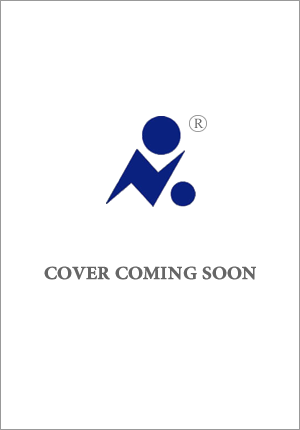 英文书名：RING THE BONE作    者：Jonny Sweet出 版 社：Faber代理公司：United Agents/ANA/Conor页    数：272页出版时间：2024年6月代理地区：中国大陆、台湾审读资料：电子稿类    型：文学小说内容简介：《敲骨》（RING THE BONE）是一部商业文学小说，作者是37岁的创意巨匠乔尼·斯维特（Jonny Sweet），充盈着对海史密斯(Highsmith)，带有伍德豪斯(Wodehouse)创作风格的呼应和一颗完美的黑暗之心。乔尼是United Agents的长期客户，一直忙于舞台和银幕工作(他的完整简介如下)，现在他把自己的严肃才能转向了小说写作。我很喜欢这部作品——它是如此令人着迷，如此有趣，如此黑暗，结局也令人满意。你不会忘记爱德华·杰文斯（Edward Jevons）的!爱德华·杰文斯发现自己生活在一个他负担不起、也不属于他的世界里。他在朋友中伪装自己的能力让他挺舒服地读完了大学，唯一的损失是他对其中一个最要好的朋友产生了单相思。现在，这种情感威胁着要把他彻底抹去。然而，当爱德华被逼得太急时，他本能的、恭敬的取悦他人的行为开始演变成一种以无法形容的暴力行为。他为朋友做的事有底线吗?他会限制对他们做什么吗?本书暗黑却引人入胜，《敲骨》标志着一个非凡人才的创作问世。作者推荐：乔尼·斯维特（Jonny Sweet）于2009年获得爱丁堡喜剧奖（Edinburgh Comedy Award）最佳新人奖，并由此开始了自己的事业，在这几年里，他参与的工作五花八门，且都十分与众不同。他目前正在进行的工作有他的第一部长片《小汉普顿》（Littlehampton），这部由奥利维亚·科尔曼（Olivia Colman）主要的影片将于10月开拍；为尼古拉·辛德勒（Nicola Schindler）制作一部以一家四川饭店为场景的爱情惊悚片；为曾获得奥斯卡提名的大卫·马肯兹（David Mackenzie）撰写一个发生在高地的西部故事；他还在为Studio Canal与the Imaginarium开发一些尚未公开的电影项目。与此同时，乔尼·斯维特还通过他与西蒙·伯德（Simon Byrd）共同成立的制作公司People Person Pictures开发和制作电视节目与电影。作为一名演员，他曾出演情景喜剧《在一起》（Together）和《小鸡》（Chickens）（他编写剧本并且参与演出），以及第4频道电视节目《装载》（Loaded）和即将播出的《我恨你》（I Hate You）。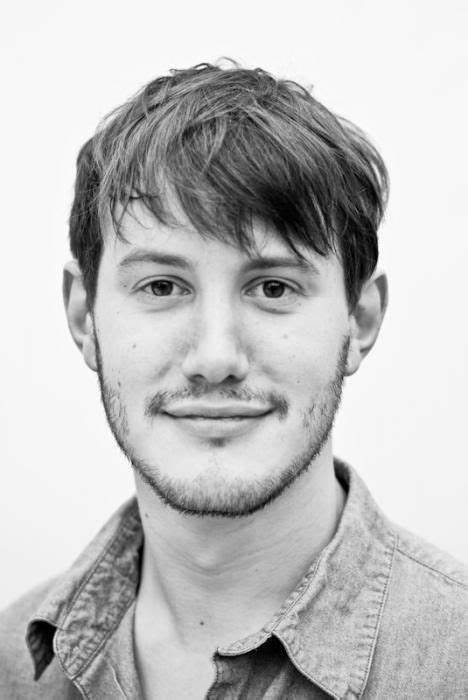 感谢您的阅读！请将反馈信息发至：版权负责人Email：Rights@nurnberg.com.cn安德鲁·纳伯格联合国际有限公司北京代表处北京市海淀区中关村大街甲59号中国人民大学文化大厦1705室, 邮编：100872电话：010-82504106, 传真：010-82504200公司网址：http://www.nurnberg.com.cn书目下载：http://www.nurnberg.com.cn/booklist_zh/list.aspx书讯浏览：http://www.nurnberg.com.cn/book/book.aspx视频推荐：http://www.nurnberg.com.cn/video/video.aspx豆瓣小站：http://site.douban.com/110577/新浪微博：安德鲁纳伯格公司的微博_微博 (weibo.com)微信订阅号：ANABJ2002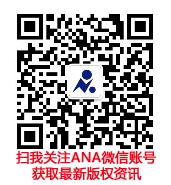 